BrazilBrazilBrazilBrazilApril 2026April 2026April 2026April 2026SundayMondayTuesdayWednesdayThursdayFridaySaturday1234Good Friday567891011Easter Sunday1213141516171819202122232425Tiradentes’ Day2627282930NOTES: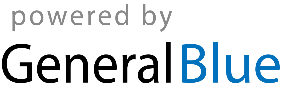 